АДМИИСТРАЦИЯ ВЕСЬЕГОНСКОГО  МУНИЦИПАЛЬНОГО ОКРУГА ТВЕРСКОЙ ОБЛАСТИПОСТАНОВЛЕНИЕг. Весьегонск15.11.2022	                № 486О внесении изменений в постановление  администрации Весьегонского муниципального округа  от 30.12.2021 № 643 	постановляет:Внести  следующие изменения в муниципальную программу Весьегонского  муниципального округа Тверской « Развитие системы образования Весьегонского муниципального округа » на 2022-2027 годы, утвержденную  постановлением Администрации Весьегонского муниципального округа  от 30.12.2021 № 643В паспорте программы раздел «Объем и источники финансирования муниципальной программы по годам ее реализации  в разрезе подпрограмм на 2022 год  изложить в следующей редакции:                                                                                                                                                                                                                                                                                                                                                                                      В Подпрограмме 1 « Организация дошкольного образования» раздела 3 « Подпрограммы», таблицу « Объем бюджетных ассигнований, выделенных на реализацию Подпрограммы « Организация дошкольного образования», изложить в следующей редакции : В подпрограмме 4 « Комплексная безопасность образовательных учреждений» , раздела 3 « Подпрограммы», таблицу « Объем бюджетных ассигнований, выделенных на реализацию подпрограммы «Комплексная безопасность образовательных учреждений»,  изложить в следующей редакции:1.3. В подпрограмме 4« Комплексная безопасность образовательных учреждений Весьегонского района» таблицу  « Перечень мероприятий по безопасности ОУ под бюджетные ассигнования на 2022 год в соответствии с предписаниями надзорных органов « изложить в следующей редакции:Характеристику муниципальной программы «Развитие системы образования Весьегонского муниципального округа Тверской области» на 2022 - 2027 годы  изложить в новой редакции (прилагается).Обнародовать настоящее постановление  на информационных стендах Весьегонского муниципального округа  Тверской области  и на официальном сайте муниципального образования Тверской области «Весьегонский муниципальный округ Тверской области»  в информационно-телекоммуникационной сети Интернет.Настоящее постановление вступает в силу  после его обнародования . Контроль за выполнением настоящего постановления возложить на заместителя главы Администрации Весьегонского муниципального округа, заведующего   Отделом культуры   Живописцеву Е.А.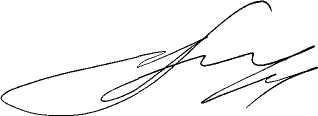 Глава Весьегонского муниципального округа	А.В. ПашуковОбъемы и источники финансирования муниципальной программы по годам ее реализации  в разрезе подпрограммФинансирование программы осуществляется за счет средств бюджета Весьегонского муниципального округа Тверской области в следующих объёмах (руб.): всего: 2022 год –  171 807 883,00 В том числе: подпрограмма 1 – 47 452 802,00подпрограмма 2 –  104 863 588,36подпрограмма 3 –   7 053 480,00подпрограмма 4 –  4 287 678,64подпрограмма 5-     583 149,00подпрограмма 6 -   972 000,00Обеспечивающая программа –   6 595 185, 00Годы реализации муниципальной программыОбъем бюджетных ассигнований, выделенный на реализацию подпрограммы «Организация дошкольного образования»  (рублей)Объем бюджетных ассигнований, выделенный на реализацию подпрограммы «Организация дошкольного образования»  (рублей)Итого,рублейГоды реализации муниципальной программыЗадача  1Задача 22022 г.21 035 900,0026 416 902,0047 452 802,002023 г.21 035 900,0020 994 398,0042 030 298,002024 г.21 035 900,0020 333 408,0041 369 308,002025 г.21 035 900,0020 333 408,0041 369 308,002026 г. 21 035 900,0020 333 408,0041 369 308,002027 г.21 035 900,0020 333 408,0041 369 308,00Всего, рублей126 215 400,00128 744 932,00254 960 332,00Годы реализации муниципальной программыОбъем бюджетных ассигнований, выделенный на реализацию подпрограммы «Комплексная безопасность образовательных учреждений»  (рублей)Объем бюджетных ассигнований, выделенный на реализацию подпрограммы «Комплексная безопасность образовательных учреждений»  (рублей)Итого,рублейГоды реализации муниципальной программыЗадача  1Задача 22022 г.4 287 678,6404287678,642023 г.0002024 г.0002025 г.0002026 г. 0002027 г.000Всего, рублей4 287 678,6404 287 678,64УчреждениеПеречень работ на 2022 год в соответствии с предписаниями надзорных органов,  и решениями  судаМуниципальный бюджет( рублей)Областной бюджетРемонт образовательных учрежденийРемонт образовательных учрежденийРемонт образовательных учрежденийМБОУ « Весьегонская СОШ»Поверка теплосчетчика32010,00Софинансирование по ППШИ20029,68Проектно – сметная документация по капитальному ремонту217 076,77Штраф Ростехнадзора20 000,00Замена пожарных ящиков71000Замена дверей в ОЦ «Предшкольная пора»41616,21Ремонт пожарной сигнализации60394,00Ремонт освещения38121,00Приобретение нагревательных тенов17640,00Иные межбюджетные трансферты на реализацию проектов в рамках поддержки школьных инициатив Тверской области за счет средств местного бюджета11646,32Иные межбюджетные трансферты на реализацию проектов в рамках поддержки школьных инициатив Тверской области 87000,00Приобретение конфорок6200,00Замена электроламп146621,7Ремонт АПС и СОУЭ147278,00Замена теплосчетчика1923,96Итого831557,6487000,00МБОУ « Кесемская СОШ»Установка пожарной сигнализации 227 553, 00МБОУ « Кесемская СОШ»Пусконаладочные работы электрических плит30000,00МБОУ « Кесемская СОШ»Ремонт спортзала165837,00МБОУ « Кесемская СОШ»Ремонт водопровода30009,00МБОУ « Кесемская СОШ»Ремонт помещения центра образования естественно научной и технической направленности «Точка роста»488291,00Итого 941690,00                                                                                                                                                                                                                                                                                              МБОУ «ЧамеровскаяСОШ»Генератор для котельной,  насос14700,000МБОУ «ЧамеровскаяСОШ»Ремонт вентиляции на пищеблоке40000,00МБОУ «ЧамеровскаяСОШ»Ремонт медицинского кабинета150000,00Итого337 000,00МБОУ «Большеовсяниковская ООШ»Ремонт помещения центра образования естественно научной и технической направленности «Точка роста»432204,00итого432204,00Итого школы 2542451,64МДОУ детский сад №6 Ограждение территории75 000,00МДОУ детский сад №6Установка наружного дверного блока53820,00МДОУ детский сад №6Косметический ремонт санузлов109945,00МДОУ детский сад №6Косметический ремонт младщей группы59989,00МДОУ детский сад №6Ремонт кровли ,ремонт козырьков276246,00Итого575 000,00МДОУ Кесемской детский садУстановка «тревожной кнопки» 90 000,00   Итого                                                            90000,00МДОУ Чамеровский детский сад Установка «тревожной кнопки» 90000,00Ремонт отмостки здания, установка видеокамер112000,00Итого:202000,00МДОУ детски й сад №7                                                                                                                                                                    Рем.туалетной комнаты31227,00МДОУ детски й сад №7                                                                                                                                                                     Проектно – сметная документация  по капитальному ремонту кровли 160 000,00МДОУ детски й сад №7                                                                                                                                                                         Ремонт ограждения                                                                                                                                                                                150 000,00Итого341227,00МДОУ детски й сад №5                                                                                                                                                                    Установка натяжных потолков85000,00итого85000,00Итого детские сады1 293227,00МУДО ДЮСШ                                                                                                                                                                   Рем. Спортивной площадки350000,00воздуховод15000,00     итого                                                                                                                                                                            365000,00ВСЕГО 4200678,6487000